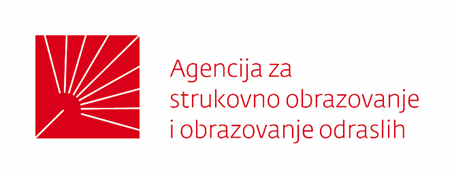 PROVOĐENJE PROCESA VREDNOVANJA I OCJENJIVANJA TIJEKOM NASTAVE NA DALJINU U SUSTAVU OBRAZOVANJA ODRASLIHUpute o provođenju procesa vrednovanja teško mogu biti sveobuhvatne, ali namjera je pružiti prijedloge, oslanjajući se na mogućnosti i stručnost svake pojedine ustanove za obrazovanje odraslih, a u skladu s mogućnostima i interesima polaznika. Nakon bogatog iskustva u provođenju nastave na daljinu, stečenog u kratkom i intenzivnom vremenu, 3. travnja 2020. godine, Ministarstvo znanosti i obrazovanja objavilo je Upute za vrednovanje i ocjenjivanje tijekom nastave na daljinu, kako bi se moglo započeti s procesima vrednovanja i ocjenjivanja, odnosno kako bi se omogućilo završavanje programa i zaključivanje ocjena, uz nastavak strogog pridržavanja epidemioloških mjera i Uputa Stožera za civilnu zaštitu koje su na snazi.Napominjemo da je sve aktivnosti u procesu provođenja nastave na daljinu, vrednovanja i ocjenjivanja potrebno provoditi u okviru zakonskih propisa iz područja obrazovanja. Prema Pravilniku o standardima i normativima te načinu i postupku utvrđivanja ispunjenosti uvjeta u ustanovama za obrazovanje odraslih (NN, 129/08, 52/10), u daljnjem tekstu Pravilnik o standardima i normativima, razlikujemo specifičnosti vrednovanja s obzirom na vrste programa (osposobljavanje, usavršavanje, stjecanje srednje stručne/školske spreme, odnosno kurikulumi za stjecanje kvalifikacije, programi stranih jezika te program za osnovno školovanje).  Prema Pravilniku o standardima i normativima, programi obrazovanja odraslih za stjecanje srednje školske spreme, srednje stručne spreme i niže stručne spreme provode se na temelju programa propisanih za redovito obrazovanje. Temeljem toga, sam proces vrednovanja i ocjenjivanja, izradbe i obrane završnog rada kao i cjelokupni postupak prekvalifikacije, poštujući čl. 25 Pravilnika o standardima i normativima, provodi se uz odgovarajuću primjenu ostalih propisa koji reguliraju djelatnost odgoja i obrazovanja.S obzirom na specifičnosti sustava obrazovanja odraslih, ustanove za obrazovanje odraslih imaju mogućnosti osmisliti načine provedbe nastave na daljinu te vrednovanja i ocjenjivanja, uz pridržavanje Uputa Ministarstva znanosti i obrazovanja i Preporuka Agencije za strukovno obrazovanje i obrazovanje odraslih.OBVEZNO PROUČITE Preporuke za vrednovanje i ocjenjivanje tijekom nastave na daljinu koje je objavila Agencija za sustav strukovnog obrazovanja i obrazovanja odraslih, a na koje vas upućujemo kako biste ih primjenjivali u procesu vrednovanja i ocjenjivanja te izradbe i obrane završnog rada. Preporuke možete preuzeti na stranici Agencije https://www.asoo.hr/default.aspx?id=4437S obzirom da je najveći dio obrazovanja odraslih strukovno obrazovanje, navedeno vam može biti od velike pomoći u daljnjem radu.U spomenutim Preporukama, pronaći ćete smjernice  o mogućnostima provedbe vrednovanja praktičnih vještina, kao i izradbe završnog rada uz mogućnost da i dalje sami kreirate i provodite vrednovanje u skladu s mogućnostima te planiranim i korištenim platformama koje podržavaju virtualno okruženje za učenje i vrednovanje. Ponuđeni su također  i primjeri te poveznice na digitalne alate za izradu online testova.Polaznike koji će pristupiti polaganju ispita Državne mature možete uputiti na pripreme za maturu „U Centru mature“ -  nova digitalna platforma - NCVVO gdje su objavljeni zadatci iz dosad provedenih ispita državne mature, a koji su također ponuđeni i na stranici nastava.asoo.hr. Namjera je objavljenim Preporukama pridonijeti usklađenosti kriterija u ovom razdoblju fleksibilnog pristupa, koliko je to moguće, a posebice pri izradbi i obrani završnog rada kojim se vrednuju kompetencije polaznika po završetku obrazovanja/programa. Prema Uputama za vrednovanje i ocjenjivanje u nastavi na daljinu koje je izdalo Ministarstvo, u dijelu vrednovanja praktičnih vještina, jasno je da se neke od njih mogu u određenoj mjeri provesti/demonstrirati i u virtualnom okruženju. Međutim, postoje praktične vještine  koje su vrlo zahtjevne i za koje nije jednostavno naći kvalitetan način uvježbavanja i vrednovanja bez stvarnih radilišta, praktikuma ili vježbaonica i koje zahtijevaju stvarnu praktičnu provjeru, posebice u obrazovanju odraslih. Njihova provjera moći će se provesti nakon ukidanja Mjera o zabrani održavanja redovite nastave i socijalnih kontakata.U pojedinim strukama i zanimanjima moguće je provjeru praktičnih vještina odgoditi ili čak prebaciti u sljedeću godinu ako se radi o onim vještinama koje su ključne, ali s obzirom da provedba programa u obrazovanju odraslih nije vezana uz školsku godinu, provjera određenih praktičnih vještina moći će se provesti nakon ukidanja Mjera o zabrani održavanja redovite nastave i socijalnih kontakata.Praktičnu nastavu je, u svakom slučaju, potrebno provesti prema navedenom u odobrenom programu, u radnom okruženju (poslovnom subjektu, ovisno o navedenom u programu), naravno sve u skladu i uz strogo poštivanje izdanih mjera i uputa Stožera civilne zaštite koje će u danom vremenu i uvjetima biti na snazi.Konkretno, praktične se provjere mogu provesti za sve što se može odraditi simulacijom, odnosno korištenjem raznih digitalnih alata kao na primjer: izrada i projektiranje električnih shema, tehničko crtanje i dokumentiranje, projektiranje konstrukcija, izrada 2D i 3D modela, CAD u svim tehničkim programima, projektiranje okoliša, automehatronika, uređivanje izloga itd. Navedeno se odnosi na provjeru vještina, izradbu i obranu završnog rada, kao i za završne provjere za osposobljavanja/usavršavanja. Prema posljednjem ZAKLJUČKU VLADE RH O MJERAMA ZA POKRETANJE GOSPODARSKIH I DRUGIH DJELATNOSTI I AKTIVNOSTI U UVJETIMA PROGLAŠENE EPIDEMIJE BOLESTI COVID-19 od 23. travnja 2020., u skladu s FAZOM III., od 11. svibnja 2020., omogućuje se održavanje laboratorijskih, umjetničkih i kliničkih vježbi te praktični rad u malim grupama. U skladu s tim bit će moguće provesti i vrednovanje kod poslodavca ili u ustanovi, ako to dopuste epidemiološke mjere i mjere Stožera civilne zaštite koje će u danom vremenu i uvjetima biti na snazi na Vašem području.Pisane i usmene provjere znanja mogu se provesti putem različitih platformi koje podržavaju virtualno okruženje za učenje i vrednovanje te alata koji su već značajnije u uporabi u obrazovnom sustavu (različite platforme za online testove, video konferencije, Skype, Zoom, SharePoint i Teams i dr.), a primjenjive su za provođenje završne provjere u programima osposobljavanja i usavršavanja. Kao i inače,  tako i u ovim izvanrednim okolnostima, u obrazovanju se odraslih provode i programi osposobljavanja i usavršavanja u kojima se, prema čl. 26. Pravilnika o standardima i normativima, na kraju programa, također provodi vrednovanje, odnosno završna provjera pred povjerenstvom koje vodi zapisnik te utvrđuje je li polaznik s uspjehom završio program (ne zaključuje se ocjena).Prilikom samog provođenja završne provjere, zbog brojnosti i različitosti programa u svim obrazovnim sektorima, može se očekivati različitost s obzirom na načine provjere, posebno u praktičnom dijelu. Obveza je završnu provjeru provesti u skladu s navedenim u Točki 5., svakog odobrenog programa, Završna provjera stečenih znanja i vještina, kao i u skladu s već višekratno naglašavanim preporukama Ministarstva objavljenim u Uputi za vrednovanje i ocjenjivane za vrijeme nastave na daljinu te Uputama i Preporukama Agencije, uz nastavak pridržavanja epidemioloških mjera i uputa Stožera civilne zaštite. Pri planiranju i provođenju završne provjere također možete koristiti već spominjane objavljene Preporuke Agencije, jer su ishodi učenja pojedinih programa osposobljavanja dio određene kvalifikacije. Primjenom odgovarajućih alata i platformi koje podržavaju virtualno okruženje za učenje i vrednovanje te mogućnosti IT tehnologije (dodatne primjere i alate za provjere znanja na daljinu možete naći u Priručniku Digitalne tehnologije kao potpora praćenju i vrednovanju izrađenom u okviru pilot-projekta e-škola), može se provesti vrednovanje/završna provjera teorijskih sadržaja, a jednako tako i provjera stečenih vještina, uz pravilno odabrani postupak i samu provedbu. Uporabom digitalnih alata može se ograničiti vrijeme rješavanja zadatka, a kasnije se može od polaznika tražiti pojašnjenje. Alati koji to omogućavaju opisani su u Dodatku B Uputa za vrednovanje i ocjenjivane za vrijeme nastave na daljinu  https://skolazazivot.hr/wp-content/uploads/2020/04/Dodatak-B-Digitalni-alati-za-vrednovanje-nau%C4%8Denog-2-4-2020-1.pdf Primjeri: pisani dio – provesti u stvarnom vremenu, pojedinačno s polaznikom uz korištenje najprikladnijeg online digitalnog alata, na konkretnom primjeru iz pojedinog nastavnog programa (primjerice: zaokruživanje točnih odgovora i razrada projektne ideje uz korištenje naučene metodologije za izradu EU projekata), usmeni dio – prezentacija i obrana pripremljenog projektnog prijedloga ili završnog rada pred povjerenstvom (primjerice: ispitno povjerenstvo pripremi pitanja te svaki polaznik pristupa usmenom ispitu u zasebnom terminu, npr. putem Skype platforme te brani završni rad, uz odgovaranje na postavljena pitanja),praktični dio – putem najprikladnijeg online alata (e-mail, Skype, Zoom, SharePoint i Teams…) na kojima polaznici zajedno s mentorom prolaze aplikacije koje su samostalno ispunili (primjerice: Logička matrica, Obrazac proračuna, Obrazac završnog rada, vođenje dijela knjigovodstvenih i računovodstvenih poslova, izrada Internet stranice, poslovi Internet marketinga…), a koji su temeljni elementi za vrednovanje postignuća ishoda učenja. S polaznicama programa obrazovanja odraslih potrebno je na vrijeme dogovoriti provedbu, vrednovanje i ocjenjivanje nastave na daljinu u skladu s njihovim mogućnostima. Također im je potrebno osigurati upute za pristupanje i korištenje odabrane online tehnologije te elemente i kriterije vrednovanja. Svako vrednovanje i ocjenjivanje koje je moguće provesti u skladu s uputama/preporukama, smjernicama, mogućnostima učilišta i polaznika, prihvatljivo je ukoliko je dokazivo.Što se tiče stranih jezika, nakon svakog modula i stupnja također se provodi završna provjera znanja uz uporabu odgovarajućih digitalnih alata i aplikacija koji su najprikladniji učilištu, a i polazniku. Uz sve navedeno, podsjećamo da je tijekom provođenja nastave na daljinu te vrednovanja i ocjenjivanja potrebno voditi odgovarajuću andragošku dokumentaciju u skladu s Pravilnikom o sadržaju, obliku te načinu vođenja i čuvanja andragoške dokumentacije. Važno je završne provjere i ispite provoditi prema propisanom u čl.42. Pravilnika o standardima i normativima, poštujući rokove, a u dogovoru i u skladu s mogućnostima polaznika. Uvažavajući sve mogućnosti suvremenih platformi koje podržavaju virtualno okruženje za učenje, a time i procedure prijave i provedbe vrednovanja/ispita, potrebno je voditi računa, a tako i uputiti polaznike i nastavnike, da se po ukidanju mjera socijalnog distanciranja, andragoška dokumentacija koja se sada vodi isključivo u elektronskom obliku, potpiše i spremi u dosje polaznika (prijavnice i zapisnici prema čl. 2, Pravilnika o sadržaju, obliku te načinu vođenja i čuvanja andragoške dokumentacije).Kako bi cijeli proces praćenja vrednovanja nastave bio popraćen i priznat molimo vas da u skladu s ranije objavljenom uputom redovito dostavljate izvješća sa svim traženim podacima o vrednovanju. https://www.asoo.hr/default.aspx?id=4433Iznimno je važno da se uz ove upute i preporuke koje vam šaljemo kako bi vam pomogle u radu, nastavite strogo pridržavati uputa epidemiološke službe i Stožera civilne zaštite, a koje se odnose na horizontalne mjere pod točkom I. u skladu s gore navedenim zaključkom Vlade Republike Hrvatske.Informacija koje primate e-poštom je puno, međutim one su sažetak brojnih i raznolikih upita, a namjera je pružiti podršku i upute za što uspješnije provođenje aktivnosti u obrazovanju odraslih u izvanrednim okolnostima provođenja nastave na daljinu. U slučaju daljnjeg popuštanja mjera te novih uputa, bit ćete obaviješteni. 